От того как вы заполните бриф, 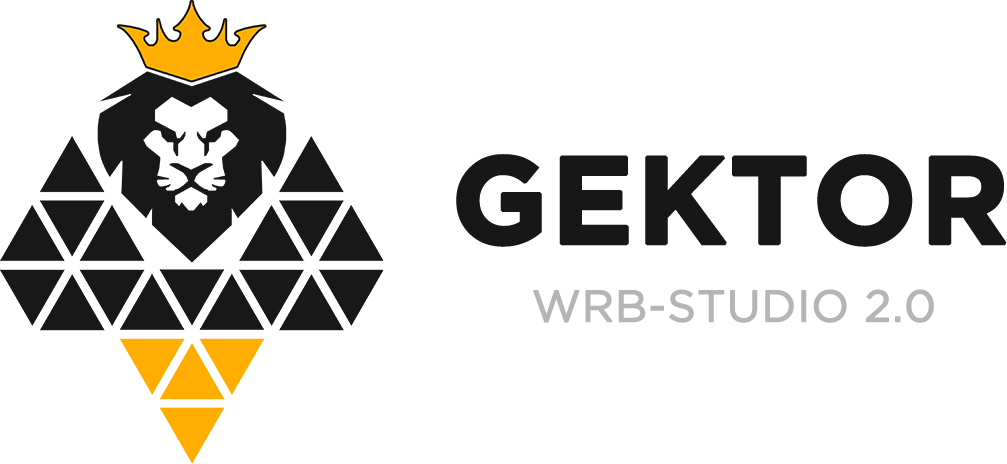 зависит качество нашей работы

Спасибо что заполнили бриф. 
Пожалуйста направьте его на почту:
Студия в России:info@gektor-studio.com

Студия в Украине:
hello@gektor-studio.com

Мы изучим заполненный бриф, и свяжемся с Вами для более детального обсуждения проекта.


Телефоны для связи:
Студия в России:+7 (958) 756-80-94

Студия в Украине:
+38 (091) 481-04-64Контактная информацияКонтактная информацияКомпанияКонтактное лицо, должностьТелефон Сайт  (если есть действующий)E-mail О компании	О компании	Наименование товара или услуги для которых планируется разработка ЛендингаПодробно опишите товар или услугу.(стоимость, характеристики и т.п.)Преимущества Вашего товара или услуги. География вашей аудитории(Где проживают люди, для которых актуальны ваши товары/услуги?)Преимущества компании. Почему ваши клиенты должны купитьименно у вас? Есть ли у Вашей компании логотип? Ваши основные конкуренты и их сайты.Пример лендингов, которые вам нравятся (не обязательно из вашей же сферы)Примеры лендингов которые вам не нравятсяИнформация о лендингеИнформация о лендингеАкции и скидкиДействует ли сейчас какая-то акция? Если нет, то какую акцию можно сделать, исходя из того, что реально нужно клиентам?Желаемые блоки на лендинге:Например:- преимущества компании- преимущества товара- схема работы- яндекс карта с контактами- портфолио- отзывы клиентовЕсть у Вас контент который нужно/можно использовать на лендинге?(например: фото товара, фото производства, видео, презентация т.д.)Имеются ли у вас: сертификаты, паспорта качества, свидетельства, патенты и т.д.? Цель лендингаЧто конкретно должен сделать клиент, оказавшись на лендинге. Например, оставить свой телефон, позвонить, сделать заказ на замер/доставку/тестдрайв, запросить прайс лист и т.п.Контактная информация для лендинга: (какие контакты следует разместить на сайте) Почта для заявок, номер телефона для размещения на сайте, скайп, вайбер, адрес и т.д.Цветовые предпочтения для лендинга (необязательно)ДополнительноЧто бы вы хотели разместить на лэндинге?Дополнительные пожелания и комментарииТут вы можете высказать свои мысли по будущему сайту. Каких действий после посещения сайта ожидаете от пользователя. В свободном стиле Дополнительные пожелания и комментарииТут вы можете высказать свои мысли по будущему сайту. Каких действий после посещения сайта ожидаете от пользователя. В свободном стиле Здесь напишите ваши пожеланияЗдесь напишите ваши пожелания